National Garden Clubs, Inc.                         FORM 15M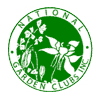 RENOVACIÓN DEL CERTIFICADO DE JUEZ MASTER Este form es para el uso dentro del País unicamente, no enviar a NGC Headquarters. Envía por email al Director de Credenciales de Jueces del País a más tardar un mes antes del Simposio que asistirá como oyente. Guarde una copia.FECHA: 	NIC                       NOMBRE                                                    CLUB DE JARDINERÍA  DIRECCIÓN:    	 Ciudad	País	E-MAIL:      FECHA DE VENCIMIENTO ACTUAL:   ÚLTIMO SIMPOSIO DE RENOVACIÓN:  LUGAR     FECHA:  La renovación requiere: Una cinta en horticultura y una cinta en diseño en una Exposición NGC (crédito de exhibir); y Juzgar 3 clases de Horticultura y 3 clases de Diseño en una Exp Estándar o Pequeña Exp Estándar, o 6 clases en una Exp Especializada.  Crédito alterno por integrar el Panel Master de un Curso o Simposio.CREDITOS DE EXHIBIR:Marque unoLugar	Fecha	Tipo de Evento	Hort.   Diseño	Director del Evento1.  	2.  	CREDITOS DE JUZGAR_________________________________  __________________  ________________________________________________(LUGAR)				(FECHA)			(FIRMA DIRECTOR DE LA EXPOSICIÓN)_________________________________  __________________  ________________________________________________(LUGAR)				(FECHA)			(FIRMA DIRECTOR DE LA EXPOSICIÓN)_________________________________  __________________  ________________________________________________(LUGAR)				(FECHA)			(FIRMA DIRECTOR DE LA EXPOSICIÓN)SIMPOSIO QUE TOMAS PARA EL CRÉDITO:CIUDAD, PAÍS:	FECHA:  	Firma Director Credenciales de Jueces del País